Тема лекционного дистанционного занятия по дисциплине «Статистика» для студентов факультета ПСО (Право и организация социального обеспечения) 3 курс, преподаватель Гасанова С.Р.Лекция №13. Статистика оплаты трудаФонд заработной платы и его состав. Фондом заработной платы называется общая сумма денежных средств, начисленная предприятием рабочим и служащим за определенный период.Фонд оплаты труда включает сумму средств, начисленную как за выполненную работу, так и за неотработанное время, если это предусмотрено законодательством.Виды фондов заработной платы. Существуют следующие фонды заработной платы производственных рабочих:1.Фонд часовой заработной платы;2. Фонд дневной заработной платы;3. Фонд месячной заработной платы.Фонд часовой заработной платы - он включает оплату труда за человеко-часы фактической работы, в нем нет выплат за неотработанной время.В него включаются:Заработная плата, начисленная по сдельным расценкам, тарифным ставкам и окладам за отработанное время.Компенсационные выплаты, связанные с режимами работы и условиями труда.Доплаты за работу в ночное время.Стимулирующие доплаты к тарифным ставкам и окладам.Фонд дневной заработной платы - он начисляется за отработанные человеко-дни и за неотработанные в течение дня, но оплаченные часы.В него включается:Часовой фонд заработной платы.Оплата внутрисменных простоев не по вине работника.Оплата льготных часов подростков.Оплата часов выполнения государственных и общественных обязанностей.Оплата сверхурочных.Месячный фонд заработной платы - включает дневной фонд заработной платы и выплаты за неотработанное время в течение месяца.В него включается:Дневной фонд заработной платы.Оплата дней, не отработанных в связи с выполнением государственных и общественных обязанностей.Оплата целодневных простоев.Оплата очередных и учебных отпусков.Вознаграждения за выслугу лет.Денежная компенсация за неиспользованный отпуск.Прочие виды единовременные поощрительных выплат (разовые премии).Выплаты на питание, жилье и топливо.Между показателями, характеризующими средний уровень оплаты труда, имеется следующая взаимосвязь: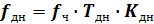 где Тдн- средняя фактическая продолжительность рабочего дня; Кдн- коэффициент увеличения ДФЗП за счет доплат за неотработанное, но оплаченное время в течение рабочего дня;fч- средняя часовая заработная плата.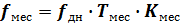 где Тмес- средняя фактическая продолжительность рабочего месяца; Кмес- коэффициент увеличения МФЗП за счет доплат за неотработанное, но оплаченное время в течение месяца;fдн- средняя дневная заработная плата.Дифференциация заработной платы.Важной задачей статистики оплаты труда является анализ дифференциации заработной платы.Он осуществляется с помощью децильного коэффициента дифференциации заработной платы.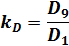 где D9- показывает 10% работников, имеющих заработную плату выше полученного значения;D1- показывает 10% работников, имеющих заработную плату ниже полученного значения.Анализ динамики заработной платы проводится с помощью индексного метода. Для работников отдельных категорий рассчитываются индивидуальные индексы заработной платы, а для совокупности работников различных профессий, отраслей – общие индексы. Наиболее часто используются индексы заработной платы переменного, постоянного состава и структурных сдвигов.Расчет коэффициента опережения роста производительности труда по сравнению с ростом средней заработной платы.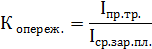 Этот коэффициент показывает, насколько процентов темп роста производительности труда превышает темп роста заработной платы.Тема 14. Статистическое изучение инфляцииСтатистическое изучение инфляционных процессов имеет весьма большое значение для характеристики экономического положения страны в целом. Однако ошибочно при этом отождествлять понятия «рост уровня цен» и "инфляционный рост цен», потому что рост уровня цен может включать изменение цен, которое вызвано изменением качества продукции и услуг.Оценка уровня инфляции осуществляется с помощью системы показателей. Для наиболее общей характеристики инфляции в мировой практике используют два показателя: индекс потребительских цен и дефлятор валового внутреннего продукта.На основе индекса потребительских цен (ИПЦ) происходит оценка инфляции на потребительском рынке. ИПЦ измеряет общее изменение стоимости фиксированного набора потребительских товаров и платных услуг. Этот набор (или потребительская корзина) формируется по данным выборочного обследования семейных бюджетов. В России структура потребления товаров и услуг, которая используется для расчета ИПЦ, остается постоянной в течение года и ежегодно обновляется. Сам показатель рассчитывается ежемесячно и нарастающим итогом с начала года по модифицированной формуле Ласпейреса: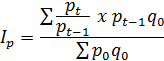 где  — цены на товары в базисном и текущих периодах;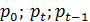  — количество проданного товара в базисном периоде.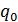 Следовательно, ежемесячно рассчитываемые ИПЦ образуют ряд цепных индексов с постоянными весами. Эти индексы могут перемножаться, образуя ИПЦ, сравнивающие цены не соседних, а отделенных друг от друга календарными промежутками времени месяцев.Размер инфляции рассчитывается по формуле:(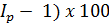 Динамика инфляции характеризуется с помощью показателя нормы инфляции: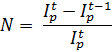 Где  — индексы цен смежных периодов.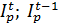 Покупательная способность денег определяется количеством товаров и услуг, которые можно купить за одну денежную единицу.Индекс покупательной способности денежной единицы является величиной, обратной ИПЦ. и показывает, во сколько раз обесценились деньги: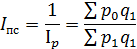 С помощью дефлятора валового внутреннего продукта осуществляется оценка уровня инфляции по всей совокупности благ, производимых и потребляемых в государстве. При этом дефлятор ВВП учитывает не только изменение цен товаров народного потребления, но и цен товаров, используемых в государственных интересах, инвестиционных, экспортируемых, импортируемых товаров и услуг. Дефлятор ВВП рассчитывается один раз в год.Следовательно, дефлятор ВВП можно определить как индекс, который рассчитывается на основе корзины, включающей все конечные товары и услуги потребительского и производственного назначения.Дефлятор ВВП рассчитывается так: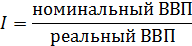 